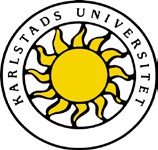 Underlag för självvärdering vid ansökan om tillgodoräknande av VFUGrundlärarprogrammet inriktning fritidshem VFU 1Målet med självvärderingen är att du ska visa dina reella kompetenser i relation till den aktuella kursens lärandemål. För att göra det behöver du beskriva och förklara hur du tillägnat dig kunskaper, färdigheter och förmågor som motsvarar de lärandemål som kursplanen omfattar. Självvärderingen ska utgå ifrån konkreta exempel från din yrkesverksamhet som du beskriver och analyserar.  Bifoga och kommentera planeringar, bedömningsunderlag eller annat material som kan bidra till att visa och konkretisera dina kompetenser i relation till lärandemålen. Lärandemål för VFU 1Kursen syftar till att de studerande introduceras i skolans praktik och utvecklar sin yrkeskunskap genom att bearbeta mötet mellan teori och praktik. Efter avslutad delkurs skall studenten kunna: agera i enlighet med de grundläggande värden som anges i skollagen och i läroplanen samt exemplifiera hur detta sker, förklara innebörden av lagstiftning gällande lärarens tystnads- och anmälningsplikt och relatera till skolans och fritidshemmets undervisning, kommunicera professionsinriktat med elever, vårdnadshavare och personal både i grupp och enskilt, med ett för sammanhanget funktionellt och adekvat språkbruk i tal och skrift, under handledning planera och genomföra undervisning av viss omfattning som bidrar till en meningsfull fritid samt är teoretiskt förankrat i fritidshemmets uppdrag, didaktik och metodik, beskriva och tillsammans med andra problematisera fritidshemmets specialpedagogiska och elevvårdande uppdrag, beskriva och reflektera över genomförd undervisning med utgångspunkt i fritidshemmets uppdrag och redogöra för den egna professionsutvecklingen samt identifiera vidare behov av utveckling.L ärande m ål 1Efter avslutad delkurs ska studenten kunna agera i enlighet med de grundläggande värden som anges i skollagen och i läroplanen samt exemplifiera hur detta skerDet innebär att du utifrån din verksamhet i skolan beskriver hur du:i arbetet med elever, vårdnadshavare och personal beaktar varje människas egenvärde och visar respekt för individen arbetar aktivt för att tydliggöra och synliggöra de grundläggande värden som anges i styrdokumententar klart avstånd från och motverkar aktivt sådant som strider mot de grundläggande värden som anges i skollagen och i läroplanendiskuterar och förklarar exempel på händelser och ditt agerande i relation till skolans värdegrund.Lärandemål 2Efter avslutad delkurs ska studenten kunna förklara innebörden av lagstiftning gällande lärarens tystnads- och anmälningsplikt och relatera till skolans och fritidshemmets undervisning.Det innebär att du utifrån din verksamhet i skolan beskriver:lagar, regler och styrdokument som berör områdetorsaker till och konsekvenser av lagstiftningenbeskriver, förklarar och problematiserar lokala styrdokument och rutiner i relation till nationella lagar, regler och styrdokument och anknyter dem till skolans och fritidshemmets undervisning.Lärandemål 3Efter avslutad delkurs ska studenten kunna kommunicera professionsinriktat med elever och personal både i grupp och enskilt, med ett för sammanhanget funktionellt och adekvat språkbruk i tal och skrift.Det innebär att du utifrån din verksamhet i skolan beskriver hur du:uttrycker dig i tal och skrift på den språkliga och innehållsliga nivå som krävs för att mottagaren ska förståi ord och handling skapar professionella relationer till elever och personal som skiljer sig från en privatperson, ungdom eller elev och som lämpar sig för lärarrollen vilket bland annat innebär att du- visar intresse för eleverna och elevernas aktiviteter genom ord och handling- deltar i samtal med kollegor om verksamhetenanvänder facktermer i sammanhang där det är relevantvarierar din kommunikation beroende på syfte, mottagare och situation.Lärandemål 4Efter avslutad delkurs ska studenten under handledning kunna planera och genomföra undervisning av viss omfattning som bidrar till en meningsfull fritid samt är teoretiskt förankrat i fritidshemmets uppdrag, didaktik och metodik.Det innebär att du utifrån din verksamhet i skolan beskriver hur du:planerar och genomför undervisning förankrad i fritidshemmets styrdokumentskapar förutsättningar för elevers meningsfulla fritid genom undervisning som utgår från elevernas behov, intressen och erfarenheterhar viss didaktisk och metodisk medvetenhet och kunskap, beaktande de didaktiska frågorna vad, hur, varför och för vem.Lärandemål 5Efter avslutad delkurs ska studenten kunna beskriva och tillsammans med andra problematisera fritidshemmets specialpedagogiska och elevvårdande uppdrag.Det innebär att du utifrån din verksamhet i skolan beskriver och diskuterar:skolans specialpedagogiska och elevvårdande/hälsofrämjande arbete på fritidshemmetfritidshemmets specialpedagogiska och elevvårdande/hälsofrämjande uppdrag ur olika perspektiv utifrån styrdokumenten.Lärandemål 6Efter avslutad delkurs ska studenten kunna reflektera över genomförd undervisning med utgångspunkt i fritidshemmets uppdrag.Det innebär att du utifrån din verksamhet i skolan:analyserar genomförd undervisning samt, i viss utsträckning kommer med rimliga förklaringar/orsaker till resultatdiskuterar styrkor och utvecklingsområden vad gäller planering och genomförandeföreslår förändringar utifrån gjorda erfarenheter  Lärandemål 7Efter avslutad delkurs ska studenten kunna redogöra för den egna professionsutvecklingen samt identifiera vidare behov av utveckling.Det innebär att du utifrån din verksamhet i skolan beskriver:hur du utvecklats i din yrkesroll under din tid i verksamhetenvilka områden som är dina styrkorvilka utvecklingsområden du har och hur du kan arbeta vidare med dem.____________________________________Ort och datum_____________________________________Studentens namnteckningDen kompetens som beskrivs i självvärderingen intygas av:______________________________________Ort och datum______________________________________             	___________________________________Namnteckning				Befattning och verksamhetStudentens namnPersonnummerBeskriv din reella kompetens och kom ihåg att lyfta fram exempel från din yrkesverksamhet och anknyta till vetenskap och beprövad erfarenhet:Beskriv din reella kompetens och kom ihåg att lyfta fram exempel från din yrkesverksamhet och anknyta till vetenskap och beprövad erfarenhet:Beskriv din reella kompetens och kom ihåg att lyfta fram exempel från din yrkesverksamhet och anknyta till vetenskap och beprövad erfarenhet:Beskriv din reella kompetens och kom ihåg att lyfta fram exempel från din yrkesverksamhet och anknyta till vetenskap och beprövad erfarenhet:Beskriv din reella kompetens och kom ihåg att lyfta fram exempel från din yrkesverksamhet och anknyta till vetenskap och beprövad erfarenhet:Beskriv din reella kompetens och kom ihåg att lyfta fram exempel från din yrkesverksamhet och anknyta till vetenskap och beprövad erfarenhet:Beskriv din reella kompetens och kom ihåg att lyfta fram exempel från din yrkesverksamhet och anknyta till vetenskap och beprövad erfarenhet: